بسمه تعالی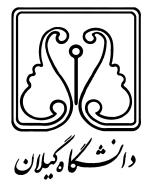 انتخاب پژوهشگران و فناوران برتر همایش استانی دانشجویی علوم ورزشی دانشگاه گیلان-سال 1395مشخصات فردي:  نام: نام خانوادگي: تاريخ تولد:                      محل تولد:				 نام پدر:نام دانشگاه: تلفن همراه:           پست الكترونيكي (E-mail): اطلاعات تحصيلي:  فعاليت‏هاي پژوهشي و اجرایی:مقالات چاپ شده در مجلات (از سال 1393 تا کنون):* منظور از نوع مقاله، علمی-پژوهشی، علمی-ترویجی، ISI و ... است.مدارک لازم: صفحه اول مقالات منتشر شده در نشریه مورد نظر ضمیمه شود.مقالات پذيرفته شده در همايش هاي علمي (از سال 1393 تا کنون):* منظور از سطح، منطقهای، ملی و بین المللی و ... استمدارک لازم: گواهی ارائه مقاله در همایش مورد نظر ضمیمه شود.طرحهاي پژوهشي: 				مدارک لازم: گواهی اجرای طرح ضمیمه شود.تأليف یا ترجمه كتاب:مدارک لازم: صفحه شناسنامه کتاب ضمیمه شود.اکتشاف، ابتكار، نوآوري و اختراع (مورد تایید مراجع علمی معتبر): مدارک لازم: گواهی تایید اثر ضمیمه شود. همکاری با حوزه پژوهش و فناوری دانشکده: مدارک لازم: گواهی تایید همکاری ضمیمه شود. جوائز دریافت شده از جشنواره ها یا سایر مراجع معتبر:مدارک لازم: گواهی دریافت جوایز ضمیمه شود. شرکت در کارگاه علمی:مدارک لازم: گواهی شرکت در کارگاه ضمیمه شود. مقطع در حال تحصیلدانشگاهرشته و گرایش تحصيليسال ورود رديفعنوان مقالهمشخصات نشريهمشخصات نشريهمشخصات نشريهمشخصات نشريهاسامي همكاران به ترتيب اولويت(شامل نام متقاضي)امتيازامتيازرديفعنوان مقالهنام نشريهنوع مقاله*سالشمارهاسامي همكاران به ترتيب اولويت(شامل نام متقاضي)امتيازامتيازجمع امتياز:جمع امتياز:جمع امتياز:جمع امتياز:جمع امتياز:جمع امتياز:جمع امتياز:جمع امتياز:رديفعنوان مقالهمشخصات همايشمشخصات همايشمشخصات همايشمشخصات همايشاسامي همكاران به ترتيب اولويت(شامل نام متقاضي)امتيازرديفعنوان مقالهنام همايشسطح*محل برگزاريسالاسامي همكاران به ترتيب اولويت(شامل نام متقاضي)امتيازجمع امتياز جمع امتياز جمع امتياز جمع امتياز جمع امتياز جمع امتياز جمع امتياز رديفرديفعنوان طرحمسئوليت در طرحسفارش دهندهتاريخ شروعتاريخ خاتمهامتيازجمع امتياز جمع امتياز جمع امتياز جمع امتياز جمع امتياز جمع امتياز رديفعنوان كتابنوع كتابنوع كتابتاريخ اولین چاپناشراسامي همكاران به ترتيب اولويت (شامل نام متقاضي)امتيازامتيازرديفعنوان كتابتأليفترجمهتاريخ اولین چاپناشراسامي همكاران به ترتيب اولويت (شامل نام متقاضي)امتيازامتيازجمع امتيازجمع امتيازجمع امتيازجمع امتيازجمع امتيازجمع امتيازجمع امتيازرديفعــنوان ابتكار، نوآوري و اختراع، اثربدیع و ارزنده هنریمحل ثبتمرجع تایید کنندهتاريخ ثبتآيا به مرحله توليد رسيده استامتيازجمع امتياز جمع امتياز جمع امتياز جمع امتياز جمع امتياز جمع امتياز رديفعــنوان همکاریمدت همکاریامتيازامتيازجمع امتياز جمع امتياز جمع امتياز رديفمرجع اعطای جایزهعنوان دستاورد منجر به جایزهنوع جایزهنوع جایزهسال دریافت جایزهرتبهامتيازرديفمرجع اعطای جایزهعنوان دستاورد منجر به جایزهداخلیبین المللیسال دریافت جایزهرتبهامتيازجمع امتياز جمع امتياز جمع امتياز جمع امتياز جمع امتياز جمع امتياز جمع امتياز رديفنام کارگاهموسسه مجرینام مدرسسال امتيازجمع امتياز جمع امتياز جمع امتياز جمع امتياز 